23.09.2021  № 1712О внесении изменений в постановление администрации города Чебоксары от 28.04.2014 № 1466 В целях приведения нормативных правовых актов в соответствие с действующим законодательством и в связи с кадровыми изменениями администрация города Чебоксары п о с т а н о в л я е т:1. Внести в постановление администрации города Чебоксары от 28.04.2014 № 1466 «О муниципальном конкурсе профессионального мастерства «Лучший специалист по охране труда города Чебоксары» следующие изменения:1.1. Преамбулу постановления изложить в следующей редакции:«В целях реализации государственной политики в области охраны труда в соответствии с подпрограммой «Безопасный труд» государственной программы Чувашской Республики «Содействие занятости населения», утвержденной постановлением Кабинета Министров Чувашской Республики от 3 декабря 2018 года № 489,».1.2. Пункт 2 изложить в следующей редакции:«2.Создать Комиссию по подведению итогов муниципального конкурса профессионального мастерства «Лучший специалист по охране труда города Чебоксары» в следующем составе:Заместитель главы администрации города Чебоксары по экономическому развитию и финансам, председатель комиссии;Начальник управления по регулированию тарифов, экономики предприятий и инвестиций администрации города Чебоксары, заместитель председателя комиссии;Главный специалист-эксперт по вопросам трудовых отношений отдела инвестиций, промышленности и внешнеэкономических связей администрации города Чебоксары, секретарь комиссии.Члены комиссии:Главный специалист отдела страхования профессиональных рисков Государственного учреждения – регионального отделения Фонда социального страхования Российской Федерации по Чувашской Республике – Чувашии (по согласованию);Заведующий отделом охраны труда – главный технический инспектор труда Чувашского республиканского объединения организаций профсоюзов «Чувашрессовпрофа» (по согласованию); Заместитель руководителя Государственной инспекции труда в Чувашской Республике (по охране труда) (по согласованию);Начальник Центра охраны труда Союза «Торгово–промышленная палата Чувашской Республики» (по согласованию).2. Настоящее постановление вступает в силу со дня его официального опубликования.3. Контроль за исполнением настоящего постановления возложить на заместителя главы администрации города Чебоксары по экономическому развитию и финансам Л.Р. Сафину.Глава администрации города Чебоксары	    А.О. ЛадыковЧăваш РеспубликиШупашкар хулаАдминистрацийěЙЫШĂНУ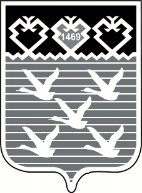 Чувашская РеспубликаАдминистрациягорода ЧебоксарыПОСТАНОВЛЕНИЕ